COMMUNIQUÉ DE PRESSE (No. 468) 3 janvier 2018	POUR PUBLICATION IMMÉDIATENouvel oscillateur à horloge 32,768kHz  à très faible consommation et performance de stabilité supérieureVu le nombre croissant des applications électroniques qui exigent une performance à basse puissance, IQD a lancé son nouveau modèle, IQXO-610, un oscillateur à horloge 32,768kHz avec courant consommé très faible, typiquement 1µA hors charge à 3,3V et typiquement 1.5μA hors charge à 5V. L’IQXO-610 est capable de fournir une performance de stabilité supérieure, dû à  la compensation des caractéristiques de températures et fréquences de son cristal 32,768kHz. Ceci permet au nouveau modèle d’offrir des stabilités de performance descendant à ±20ppm sur une plage de températures d’exploitation entre 0  et 50 degrés C et à ±50ppm pour des températures entre -40 et +85 degrés C.Logés dans un boîtier hermétique étanché de 3,2 x 1,5 x 0,9mm avec couvercle métallique, cet oscillateur à horloge CMOS est capable d’engendrer des charges allant jusqu’à 15pF et peut fonctionner sur une vaste gamme de tensions, de 2,0V à 5,5V. Une fonction Mode Actif / Inactif est disponible sur la Broche 1 du dispositif, avec un courant consommé en mode Inactif de 0,6µA.Les applications typiques incluent les horloges en temps réel, les applications pour l’internet des objets, les appareils de synchronisation haute-précision, les enregistreurs de données d’événements, les compteurs intelligents (systèmes de lecture automatisée des compteurs) et les dispositifs mobiles pour lesquels la réduction de consommation de puissance est critique. ###Notes aux éditeurs :Forte de plus de 40 ans d’expérience dans la fabrication des produits de fréquence, la société IQD est un leader de marché réputé dans le secteur du contrôle des fréquences et fait partie du groupe Würth Elektronik eiSos, un des fabricants européens leaders de composants passifs. Avec des clients actifs dans plus de 80 pays, IQD propose une des gammes les plus complètes de produits de fréquence, allant des produits de qualité commercial de faible coût, aux produits utilisés dans des applications haute-fiabilité dans les secteurs industriel, automobile et militaire, y compris : Cristaux de quartz,  Oscillateurs à horloge, AEC-Q200/TS16949 Cristaux & Oscillateurs, VCXO, TCXO, OCXO, OCXO synchronisés par GPS, et Oscillateurs au rubidium. Sa capacité de production totale se monte à plus de 40 millions d’unités par mois, avec des commandes allant d’un produit unique spécial, à des commandes de quantités atteignant plusieurs millions d’unités. De plus, IQD offre à sa clientèle toute une gamme de services d’assistance en matière d’ingénierie, y compris : soutien des applications, conception de produits personnalisés, développement d’échantillons, blindage & essais électriques, essais de fréquences/températures, vieillissement accéléré, caractérisation de circuits et essais MTIE/TDEV (erreur d’intervalle de temps maximum/écart de temps. Les produits IQD sont spécifiés par des fabricants leaders des secteurs de l’aéronautique, automobile, des communications, informatique, industriel, médical et militaire, à travers le monde. Notre gamme complète de produits est disponible directement par le biais de nos bureaux commerciaux ou par le biais de notre réseau de distribution et représentants étendu à travers le monde. Pour plus d’informations, visitez le site : www.iqdfrequencyproducts.com.Informations complémentaires : Becky Long
IQD Frequency Products Ltd
Tél : +44 (0)1460 270270
Email : rebecca.long@iqdfrequencyproducts.com
Web : www.iqdfrequencyproducts.comRejoignez-nous sur :   Facebook  -   Twitter  -   LinkedIn  Google Plus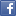 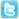 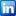 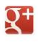 